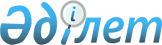 Об установлении перечня приоритетных сельскохозяйственных культур, нормативов субсидий на приоритетные сельскохозяйственные культуры и на закладку и выращивание многолетных насаждений плодово-ягодных культур и винограда, нормативов субсидий на удобрения и гербициды
					
			Утративший силу
			
			
		
					Постановление акимата Алматинской области от 12 мая 2011 года N 105. Зарегистрировано Департаментом юстиции Алматинской области 20 мая 2011 года за N 2073. Утратило силу - Постановлением акимата Алматинской области от 11 июня 2012 года N 180      Сноска. Утратило силу - Постановлением акимата Алматинской области от 11.06.2012 N 180.      Примечание РЦПИ:

      В тексте сохранена авторская орфография и пунктуация.       

В соответствии со статьей 27 Закона Республики Казахстан "О местном государственном управлении и самоуправлении в Республике Казахстан", и во исполнения постановление Правительства Республики Казахстан "Об утверждении Правил субсидирования из местных бюджетов на повышение урожайности и качества продукции растениеводства" от 4 марта 2011 года N 221 акимат области ПОСТАНОВЛЯЕТ:



      1. Установить перечень приоритетных сельскохозяйственных культур Алматинской области на 2011 год согласно приложению 1.



      2. Утвердить нормативы субсидий по приоритетным сельскохозяйственным культурам и на закладку и выращивание многолетних насаждений плодово-ягодных культур и винограда на 2011 год согласно приложениям 2, 3.



      3. Установить субсидируемые виды удобрения и нормативы субсидий на 1 тонну (литр, килограмм) реализованных отечественными производителями удобрений на 2011 год согласно приложению 4.



      4. Установить субсидируемые виды удобрения и нормативы субсидий на 1 тонну (литр, килограмм) приобретенных сельхозтоваропроизводителями удобрений у поставщика или непосредственно у иностранных производителей удобрений на 2011 год согласно приложению 5.



      5. Установить субсидируемые виды гербицидов и нормативы субсидий на 1 килограмм, литр приобретенных сельхозтоваропроизводителями гербицидов у отечественных поставщиков гербицидов на 2011 год согласно приложению 6.



      6. ГУ "Управление сельского хозяйства Алматинской области" (Б. Алиев) осуществляет финансирования субсидирования из местного бюджета на повышение урожайности и качества продукции растениеводства в соответствии с установленными правилами Республики Казахстан.



      7. Контроль за исполнением настоящего постановления возложить на заместителя акима области Досымбекова Т.



      8. Настоящее постановление вводится в действие по истечении десяти календарных дней со дня его первого официального опубликования.      Аким области                               А. Мусаханов      СОГЛАСОВАНО:      Министр

      сельского хозяйства

      Республики Казахстан                       А. Мамытбеков

      12 мая 2011 года

Приложение 1

к постановлению акимата

Алматинской области "Об

установлении перечня приоритетных

сельскохозяйственных культур,

нормативов субсидий на приоритетные

сельскохозяйственные культуры

и на закладку и выращивание

многолетних насаждений плодово-

ягодных культур и винограда,

нормативов субсидий на удобрения

и гербициды" N 105 от

12 мая 2011 года 

Перечень приоритетных сельскохозяйственных культур по

Алматинской области на 2011 год

Приложение 2

к постановлению акимата

Алматинской области "Об

установлении перечня приоритетных

сельскохозяйственных культур,

нормативов субсидий на приоритетные

сельскохозяйственные культуры

и на закладку и выращивание

многолетних насаждений плодово-

ягодных культур и винограда,

нормативов субсидий на удобрения

и гербициды" N 105 от

12 мая 2011 года 

Нормативы субсидий приоритетных сельскохозяйственных

культур по Алматинской области

Приложение 3

к постановлению акимата

Алматинской области "Об

установлении перечня приоритетных

сельскохозяйственных культур,

нормативов субсидий на приоритетные

сельскохозяйственные культуры

и на закладку и выращивание

многолетних насаждений плодово-

ягодных культур и винограда,

нормативов субсидий на удобрения

и гербициды" N 105 от

12 мая 2011 года 

Нормативы субсидий на частичное возмещение затрат на закладку и

выращивание многолетних насаждений плодово-ягодных культур и

винограда на 2011 год

Приложение 4

к постановлению акимата

Алматинской области "Об

установлении перечня приоритетных

сельскохозяйственных культур,

нормативов субсидий на приоритетные

сельскохозяйственные культуры

и на закладку и выращивание

многолетних насаждений плодово-

ягодных культур и винограда,

нормативов субсидий на удобрения

и гербициды" N 105 от

12 мая 2011 года 

Субсидируемые виды удобрения и нормативы субсидий на 1 тонну

(литр, килограмм) реализованных отечественными производителями

удобрений на 2011 год

Приложение 5

к постановлению акимата

Алматинской области "Об

установлении перечня приоритетных

сельскохозяйственных культур,

нормативов субсидий на приоритетные

сельскохозяйственные культуры

и на закладку и выращивание

многолетних насаждений плодово-

ягодных культур и винограда,

нормативов субсидий на удобрения

и гербициды" N 105 от

12 мая 2011 года 

Субсидируемые виды удобрения и нормативы субсидий на 1 тонну

(литр, килограмм) приобретенных сельхозтоваропроизводителями

удобрений у поставщиков и (или) непосредственно у иностранных

производителей удобрений на 2011 год

Приложение 6

к постановлению акимата

Алматинской области "Об

установлении перечня приоритетных

сельскохозяйственных культур,

нормативов субсидий на приоритетные

сельскохозяйственные культуры

и на закладку и выращивание

многолетних насаждений плодово-

ягодных культур и винограда,

нормативов субсидий на удобрения

и гербициды" N 105 от

12 мая 2011 года 

Субсидируемые виды и нормативы субсидий на 1 килограмм, литр

приобретенных сельхозтоваропроизводителями гербицидов у

отечественных поставщиков гербицидов
					© 2012. РГП на ПХВ «Институт законодательства и правовой информации Республики Казахстан» Министерства юстиции Республики Казахстан
				N

п/пНаименование

приоритетных сельскохозяйственных культур1Озимая пшеница2Ячмень3Кукуруза на зерно4Рис5Масличные6Сахарная свекла7Картофель8Овощные и бахчевые9Овощи закрытого грунта10Кормовые (за исключением многолетних трав посева прошлых лет)11Многолетние бобовые травы посева первого, второго и третьего годов жизни12Кукуруза на силос13Плодовые и ягодные14ВиноградникиN

п/пНаименование приоритетных

сельскохозяйственных культурНорматив бюджетных

субсидий на 1

гектар, тенге1Зерновые и зернобобовые (базовая норма бюджетных субсидий)4002Зерновые возделываемые с соблюдением зональных научно- обоснованных агротехнологий8003Кукуруза на зерно50004Рис155005Масличные34006Сахарная свекла450007Сахарная свекла возделываемая с применением систем капельного орошения промышленного образца900008Картофель120009Овоще-бахчевые1000010Овощные – бахчевые возделываемые с применением систем капельного орошения промышленного образца2000011Плодово-ягодные250012Виноградники250013Кормовые (за исключением многолетних трав посева прошлых лет)80014Многолетние бобовые травы первого, второго и третьего годов жизни80015Кукуруза и подсолнечник на силос80016Овощи закрытого грунта (1 культурооборот)1300000тенге/гатенге/гатенге/гатенге/гатенге/гатенге/гатенге/гатенге/гатенге/гаХарактеристика

многолетних

насажденийЗакладка с

учетом

затрат на

приобретение

и монтаж

ирригацион-

ного

оборудования

капельного

орошенияСубси-

дия

(до

40%)2

веге-

тацияСубси-

дия

(до

40%)3

веге-

тацияСубси-

дия

(до

40%)4

веге-

тацияСубси-

дия

(до

40%)Косточковые сады:Косточковые сады:Косточковые сады:Косточковые сады:Косточковые сады:Косточковые сады:Косточковые сады:Косточковые сады:Косточковые сады:заложенные

полукарли-

ковыми и

высокорослыми

подвоями без

применения

шпалер847546339018483851935452110208445153120612заложенные

карликовыми

подвоями с

применением

шпалер1017055406822483851935452110208445153120612Семечковые сады:Семечковые сады:Семечковые сады:Семечковые сады:Семечковые сады:Семечковые сады:Семечковые сады:Семечковые сады:Семечковые сады:заложенные

полукарли-

ковыми и

высокорослыми

подвоями без

применения

шпалер11262944505186625826503727352909421474385897заложенные

карликовыми

подвоями с

применением

шпалер14078675631476625826503727352909421474385897Традиционные

сады006625826503727352909421474385897Виноградники,

заложенные с

применением

шпалер87637535055081362732545120296881187407301162920Традиционные

виноградники0081362732545120296881187407301162920N

п/пСубсидируемые

виды

удобренийПроцент удешевления

стоимости 1 тонны

(литра,

килограмма)

удобрений, доНорматив субсидий на 1

тонну (литр, килограмм)

реализованных

удобрений,

тенге1Аммофос (N -10:P-46)50326002Суперфосфат простой (P-19)50170003Сульфат аммония (N -21)5057604Аммиачная селитра (N -34,4)50194805Хлористый калий (K2O-42,2; KCL-65)50240006Сульфат калия (K2O-53)50580007МЭРС марки "Б"508800N

п/пСубсидируемые

виды удобренийПроцент возмещения

затрат

СХТП на приобретение 1

тонны (литра,

килограмма) удобрений,

доНорматив субсидий на

1 тонну (литр,

килограмм)

приобретенных СХТП

удобрений, тенге1Карбамид (N 46,2; N 46,3; N 46,4.50208002Нитроаммофоска (N -15:P-15: K-15)50280503Супрефос (M -12:P-24) (Ca:Mg:S)5022000N

п/пСубсидируемые

виды гербицидовПроцент

удещевления

стоимости

1 килограмма,

литра гербицидов, доНорматив субсидий на

1 килограмм, литр

приобретенных

гербицидов, тенге1Диамин, 72% в.р.502602Авецид супер, 12% к.э.5010803Буран, 36% в.р.503484Барс супер, 10% к.э.5012755Клиник, 36% в.р.503906Дезормон эфир, 72% к.э.503987Диален-супер, 480 в.р.506608Топик 080, к.э.5024609Ураган форте 500, в.р.5056010Фенизан, в.р.50128011Спрут, 36% в.р.5036012Овсюген экстра, к.э.50148013Зингер, с.п.501120014Тайфун, 36% в.р.5034015Вихрь, в.р.5028816Эфирам, к.э.5044017Гепард, к.э.50102018Зенит, к.к.р50532